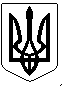                                                       УКРАЇНАПОГРЕБИЩЕНСЬКИЙ МІСЬКИЙ ГОЛОВАВІННИЦЬКОГО РАЙОНУ   ВІННИЦЬКОЇ ОБЛАСТІ                                              РОЗПОРЯДЖЕННЯ10 листопада 2022 року           м.Погребище                                 №112                                                    Про 35 позачергову сесію Погребищенської  міської ради  8 скликання            Керуючись статтями 26, 42, 46, 59 Закону України «Про місцеве самоврядування в Україні», статтями 21, 36, 129 регламенту Погребищенської міської ради 8 скликання, затвердженого рішенням №3 1 сесії міської ради 8 скликання від 27 листопада 2020 року:     1.Скликати 35 позачергову сесію Погребищенської міської ради 8 скликання 24 листопада 2022 року о 10.00 у великій залі засідань міської ради та затвердити її орієнтовний порядок денний (додається). 2.Засідання  постійних комісій міської ради провести за окремими планами. 3.На пленарне сесійне засідання   запрошуються депутати міської ради, заступники міського голови, представники засобів масової інформації. 4.Це розпорядження оприлюднити згідно з чинним законодавством. 5.Контроль за виконанням цього розпорядження покласти на секретаря міської ради П.Шафранського.        Міський голова                                            Сергій  ВОЛИНСЬКИЙ                                                             ЗАТВЕРДЖЕНО                                                                              Розпорядження міського голови	    10 листопада 2022 року №112                                     Орієнтовний порядок деннийпозачергової сесії Погребищенської міської ради 8 скликання                                               24 листопада 2022 рокуПро внесення змін до бюджету Погребищенської міської територіальної громади на 2022 рік.Доп.Недошовенко О.В. – начальник фінансового управління  міської ради.Співдоп.Медик І.В. – голова постійної комісії з питань планування фінансів і бюджету, соціально-економічного розвитку територіальної громади.      2.Про проведення незалежного фінансового аудиту комунальних підприємств Погребищенської міської ради. Доп.Недошовенко О.В. – начальник фінансового управління  міської ради.     Співдоп.Медик І.В. – голова постійної комісії з питань планування фінансів і бюджету, соціально-економічного розвитку територіальної громади.       3.Про  внесення та затвердження змін до Міської цільової програми соціального захисту жителів Погребищенської міської територіальної громади на 2022 рік.      Доп.Ткачук В.В.  - начальник управління соціального захисту населення  міської ради.     Співдоп. Гнатюк Т.В. – голова постійної комісії з питань освіти, культури і туризму,  спорту, роботи з молоддю,   охорони здоров’я, соціального захисту населення, роботи з ветеранами.      4.Про внесення змін до Програми підтримки сім’ї та забезпечення прав дітей Погребищенської територіальної громади на 2021-2025 роки.      Доп. Семчук Л.Ю. – директор КУ «Центр соціальних служб Погребищенської міської ради».      Співдоп. Гнатюк Т.В. – голова постійної комісії з питань освіти, культури і туризму,  спорту, роботи з молоддю,   охорони здоров’я, соціального захисту населення, роботи з ветеранами.     5.Про внесення та затвердження змін до Статуту Комунальної установи «Погребищенський територіальний центр соціального	 обслуговування (надання соціальних послуг)» Погребищенської міської ради Вінницького району Вінницької області і викладення його у новій редакції.     Доп. Лабенко Є.М. – директор КУ «Погребищенський територіальний центр соціального обслуговування (надання соціальних послуг)» Погребищенської міської ради Вінницького району Вінницької області.     Співдоп. Гнатюк Т.В. – голова постійної комісії з питань освіти, культури і туризму,  спорту, роботи з молоддю,   охорони здоров’я, соціального захисту населення, роботи з ветеранами.     6.Про продовження договору оренди комунального майна від 02січня 2020 року №06-20  без проведення аукціону та включення об’єкта нерухомого  майна до Переліку другого типу.      Доп.Коріненко В.В. - начальник управління з питань житлово-комунального господарства, побутового, торговельного обслуговування, транспорту і зв’язку, управління комунальною власністю, містобудування та архітектури – головний архітектор Погребищенської міської ради.       Співдоп. Тарасюк  М.О. – голова постійної комісії з питань управління комунальною власністю, роботи промисловості, транспорту і зв’язку, будівництва, комунального господарства, торгівлі, побутового обслуговування населення, комплексного розвитку  та благоустрою населених пунктів.    7. Про передачу на баланс Погребищенської міської ради корпусу дитячого відділення комунального підприємства «Погребищенська центральна лікарня» Погребищенської міської ради Вінницького району Вінницької області за адресою вул. П.Тичини,  54, м. Погребище Вінницької області.     Доп.Коріненко В.В. - начальник управління з питань житлово-комунального господарства, побутового, торговельного обслуговування, транспорту і зв’язку, управління комунальною власністю, містобудування та архітектури – головний архітектор Погребищенської міської ради.       Співдоп. Тарасюк  М.О. – голова постійної комісії з питань управління комунальною власністю, роботи промисловості, транспорту і зв’язку, будівництва, комунального господарства, торгівлі, побутового обслуговування населення, комплексного розвитку  та благоустрою населених пунктів.     8. Про передачу  нежитлової адміністративної будівлі, розміщеної за адресою: вул. Б. Хмельницького, 75, м. Погребище, Вінницької області на баланс  комунальної установи «Погребищенський територіальний центр соціального обслуговування (надання соціальних послуг)»  Погребищенської міської ради Вінницького району Вінницької області.     Доп.Коріненко В.В. - начальник управління з питань житлово-комунального господарства, побутового, торговельного обслуговування, транспорту і зв’язку, управління комунальною власністю, містобудування та архітектури – головний архітектор Погребищенської міської ради.       Співдоп. Тарасюк  М.О. – голова постійної комісії з питань управління комунальною власністю, роботи промисловості, транспорту і зв’язку, будівництва, комунального господарства, торгівлі, побутового обслуговування населення, комплексного розвитку  та благоустрою населених пунктів. Земельні питання. Доп.Мельничук Д.М. – начальник відділу регулювання земельних відносин, охорони навколишнього природного середовища. Співдоп.Лісовий О.Ю. – голова постійної комісії з питань сільськогосподарського виробництва, регулювання земельних відносин, охорони довкілля, раціонального використання надр. 9.Про затвердження проекту землеустрою щодо зміни цільового призначення земельної ділянки гр. Лесику Д.Ю.10.Про надання в користування на умовах оренди земельної ділянки із земель житлової та громадської забудови для будівництва та обслуговування будівель кредитно-фінансових установ.11.Про надання земельної ділянки в користування на умовах оренди Товариству з обмеженою відповідальністю «Юкрейн Тауер Компані".12.Про надання земельної ділянки в користування на умовах оренди Товариству з обмеженою відповідальністю «Юкрейн Тауер Компані".13.Про надання земельної ділянки в користування на умовах оренди Товариству з обмеженою відповідальністю «Юкрейн Тауер Компані".14.Про надання земельної ділянки в користування на умовах оренди Товариству з обмеженою відповідальністю «Юкрейн Тауер Компані".15.Про надання земельної ділянки в користування на умовах оренди Товариству з обмеженою відповідальністю «Юкрейн Тауер Компані".16.Про продаж земельної ділянки сільськогосподарського призначення для ведення фермерського господарства.      Секретар міської ради                                      Петро ШАФРАНСЬКИЙ